 ΠΡΑΚΤΙΚΟ ΣΕΜΙΝΑΡΙΟ 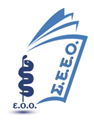 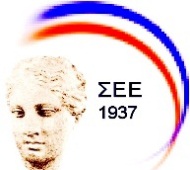 Η ΣΥΓΚΛΕΙΣΗ ΤΟΝ 21Ο ΑΙΩΝΑ: ΑΠΟ ΤΗ ΘΕΩΡΙΑ ΣΤΗΝ ΚΛΙΝΙΚΗ ΠΡΑΞΗ  Παρασκευή 1 και Σάββατο 2 Μαρτίου 2019Η Στοματολογική Εταιρεία της Ελλάδος διοργανώνει διήμερο πρακτικό σεμινάριο με θέμα «Η σύγκλειση τον 21ο αιώνα: από τη θεωρία στην κλινική πράξη». Η άσκηση των συμμετεχόντων θα γίνει την Παρασκευή 1 και το Σάββατο 2 Μαρτίου 2019, στο Επιστημονικό Κέντρο της Εταιρείας, Καλλιρρόης 17 Αθήνα.Σκοπός του σεμιναρίου είναι η διεξοδική ανάλυση της  Σύγκλεισης  θεωρητικά και κλινικά με περιπτώσεις από τις πιο απλές ως τις πλέον σύνθετες, με τέτοιο τρόπο ώστε να γίνεται κατανοητός ο στόχος της κάθε παρέμβασης. Θα ακολουθήσουν  κλινικές ασκήσεις για να εκπαιδευτούν οι συμμετέχοντες να εξετάζουν τη σύγκλειση, να καταγράφουν την Κεντρική σχέση και να κάνουν ανάρτηση στον αρθρωτήρα. Στη συνέχεια, περιγράφεται η παθολογία των Κρανιογναθικών Διαταραχών και η θεραπευτική τους αντιμετώπιση. Το σεμινάριο συμπληρώνεται  με την κατασκευή και  χρησιμοποίηση ναρθήκων σε εκμαγεία  και σε κλινικές περιπτώσεις.Συντονιστής: Ι. ΛομβαρδάςΔιδάσκοντες: Αχιλλέας Κατσούπας, Χειρουργός ΟδοντίατροςΙωάννης Λομβαρδάς, Χειρουργός ΟδοντίατροςΠελοπίδας Λομβαρδάς, Οδοντίατρος - ΠροσθετολόγοςΕπειδή η άσκηση των συναδέλφων θα γίνει σε ολιγομελείς ομάδες, θα τηρηθεί αυστηρή σειρά προτεραιότητας.Η συμμετοχή είναι ελεύθερη.  ΧΟΡΗΓΟΣ Μ. ΒΙΤΣΑΡΟΠΟΥΛΟΣ Α.Ε.Πληροφορίες – Δήλωση συμμετοχήςΣΤΟΜΑΤΟΛΟΓΙΚΗ ΕΤΑΙΡΕΙΑ ΤΗΣ ΕΛΛΑΔΟΣΚαλλιρρόης 17, 117 43 Αθήνα Τηλ: 210 9214325 (9.30 – 13.00)E-Mail: stomsoc@otenet.gr  www.stomatologia.grΧορηγούνται 12,5 ΜΕΕΟΣτους συναδέλφους οι οποίοι είναι από άλλο νομό (πλην Αττικής) αποδίδεται ένα επιπλέον μόριο για κάθε ημέρα παρακολούθησης, πλέον της προτεινόμενης μοριοδότησης.